Marché de Noël alsacienFiche prof Niveau A1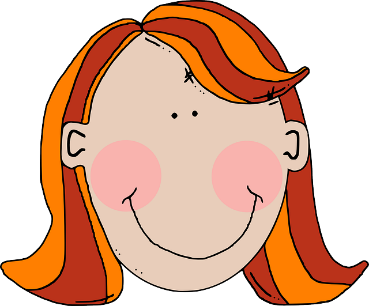 Où est l’Alsace ? 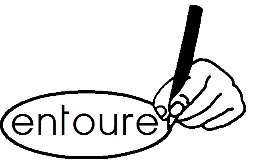 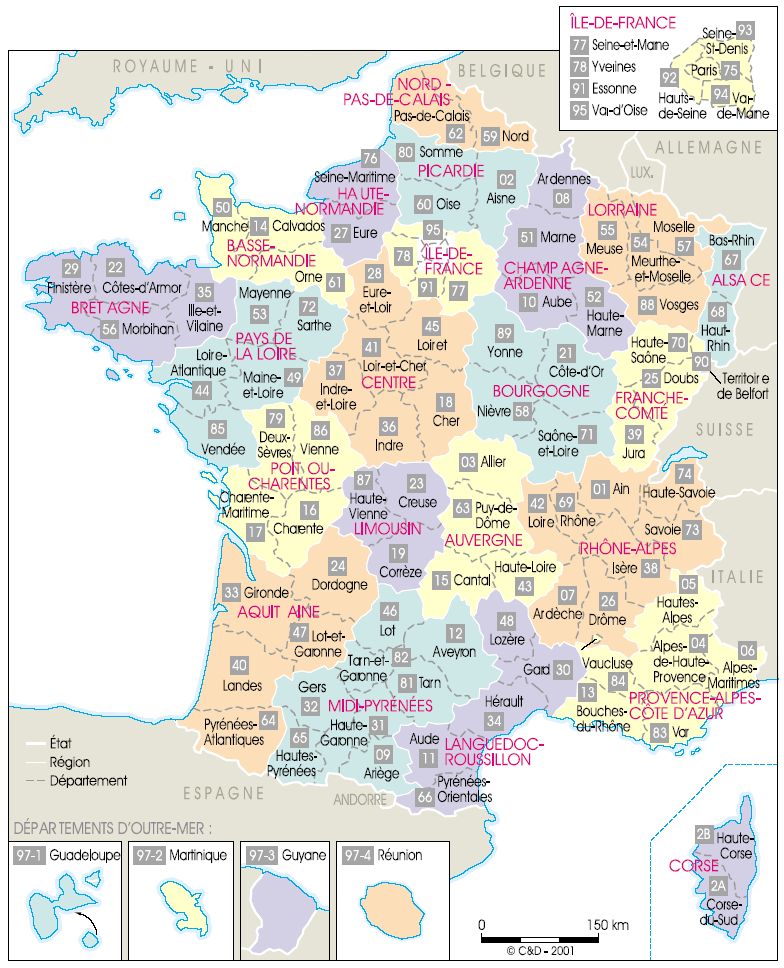 2- Riquewhir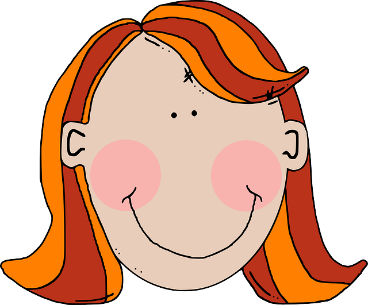 Regarde les photos de Riquewihr.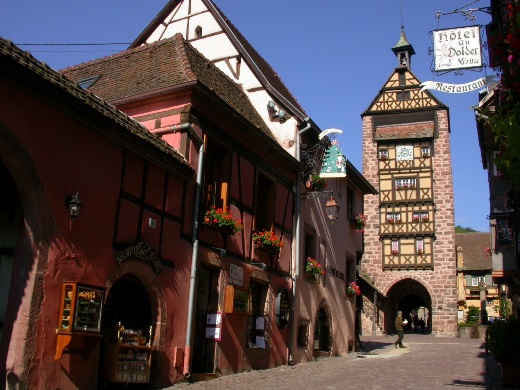 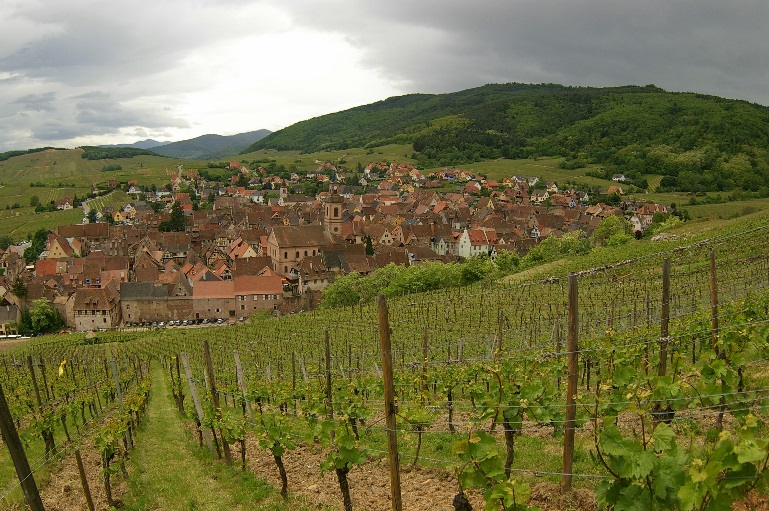 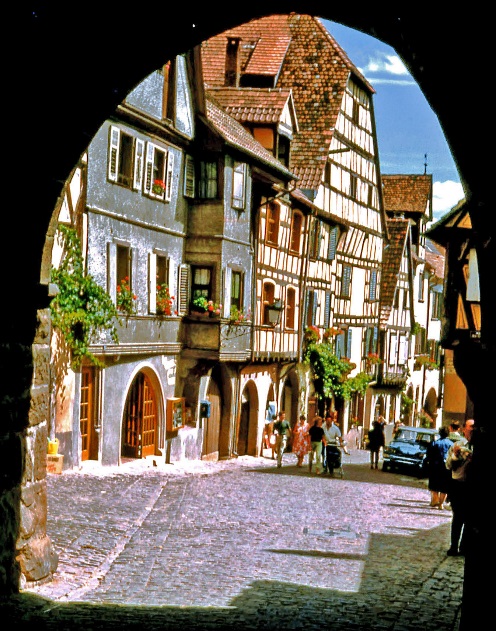 - Tu aimes ou tu n’aimes pas ?- C’est différent des villes au Danemark ?3- Le marché de RiquewihrComplète les légendes : donner les informations supplémentaires en danois.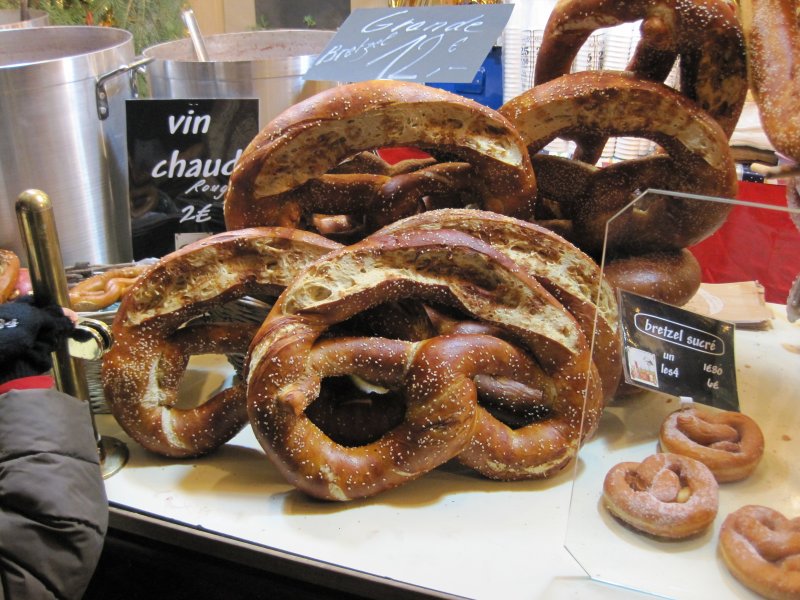 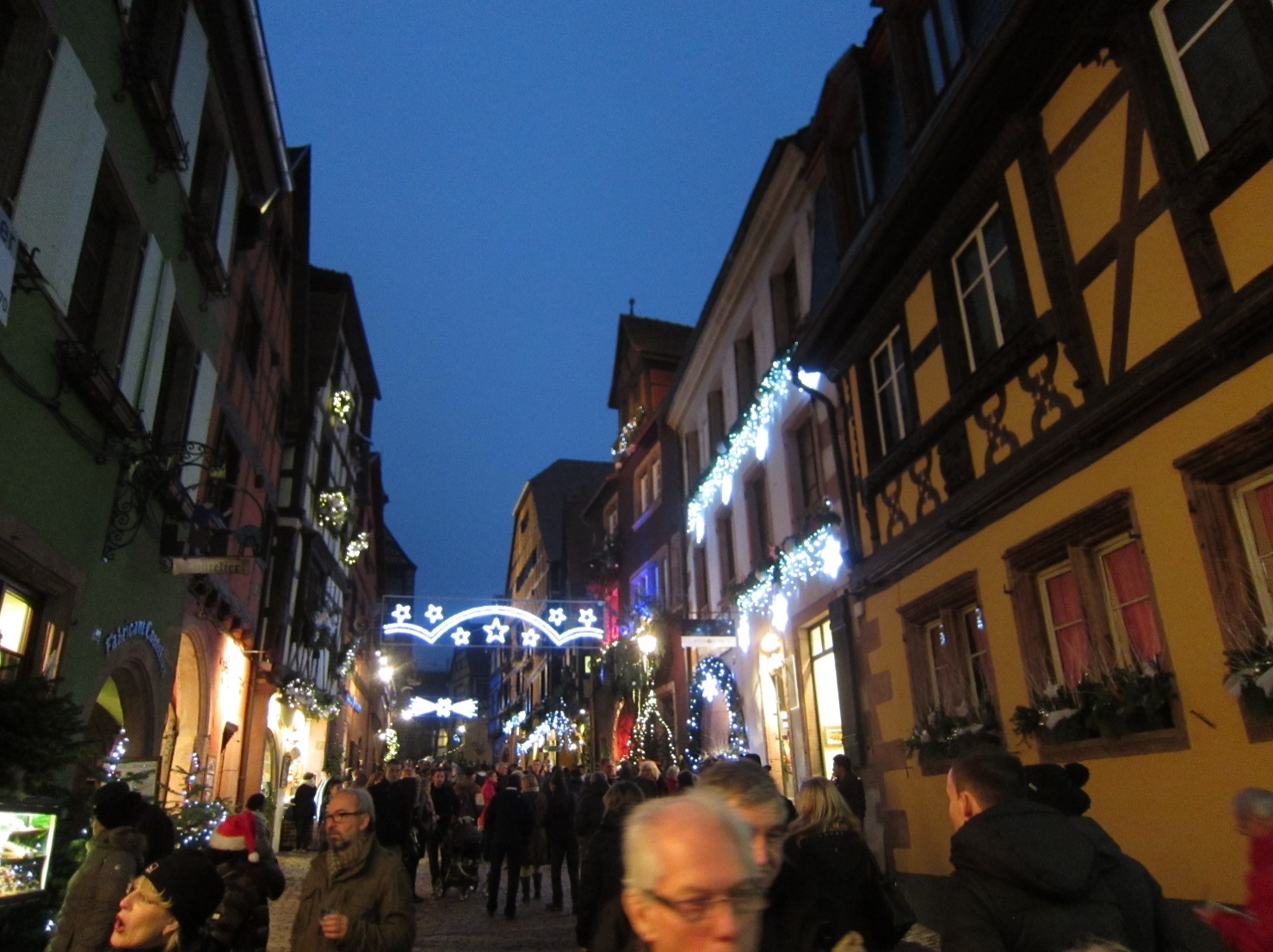 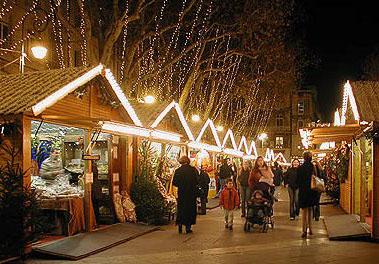 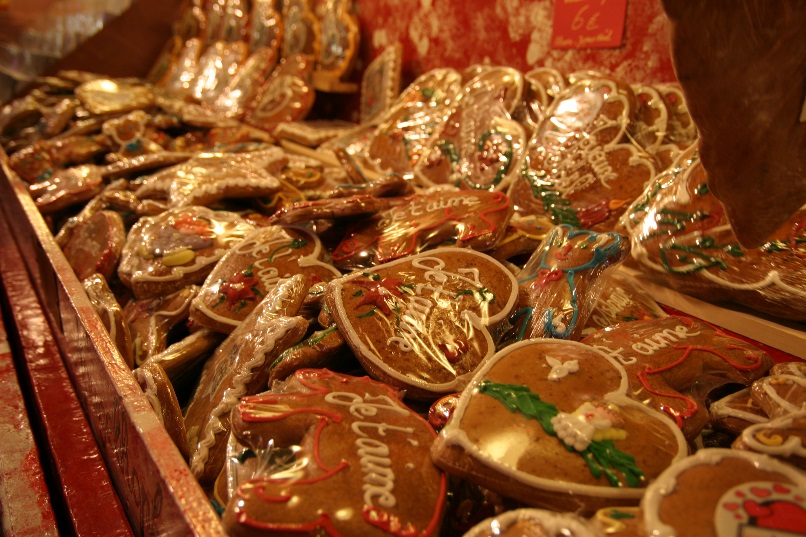 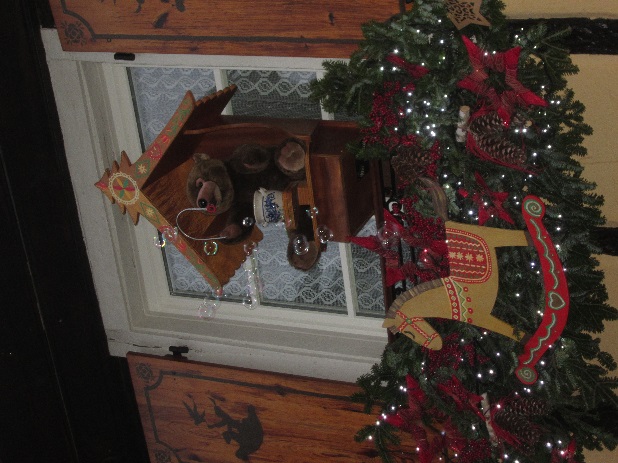 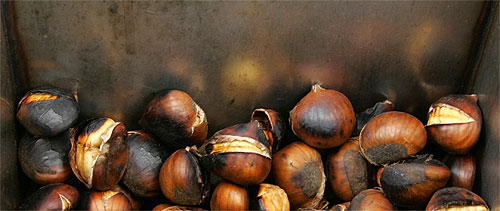 Au Danemarka) Il y un marché dans ta ville ?b) Qu’est-ce qu’il y a dans les marchés de Noël au Danemark ?ThèmesNoël
Les traditions
Les régions de FranceIdées d’exploitations pédagogiquesObjectifs communicatifsParler de Noël en France et au DanemarkKommunikative færdighederIdées d’exploitations pédagogiquesObjectifs linguistiquesLexique de Noël Sprog og sprogbrugIdées d’exploitations pédagogiquesObjectifs culturels Noël en AlsaceKultur- og samfundsforholdIdées d’exploitations pédagogiquesStratégie métacognitive SprogtilegnelseTemps30 minutes